REQUERIMENTO Nº 186/2017Requer Voto de Pesar pelo falecimento do SR. JOSÉ ADEMIR DE CARVALHO, ocorrido recentemente. Senhor Presidente, Nos termos do Art. 102, Inciso IV, do Regimento Interno desta Casa de Leis, requeiro a Vossa Excelência que se digne a registrar nos anais desta Casa de Leis voto de profundo pesar pelo falecimento do Sr. José Ademir de Carvalho, ocorrido no último dia 09 de fevereiro. Requeiro, ainda, que desta manifestação seja dada ciência aos seus familiares, encaminhando cópia do presente à Rua Peregrino de Oliveira Lino, 774, Vila Linópolis, nesta cidade.Justificativa:O Sr. José Ademir de Carvalho tinha 61 anos e era filho de João de Carvalho e de Leonilda Pires de Carvalho e deixou os filhos Luis Fernando e Juliano. Benquisto por todos os familiares e amigos, seu passamento causou grande consternação e saudades; todavia, sua memória há de ser cultuada por todos que em vida o amaram. Que Deus esteja presente nesse momento de separação e dor, para lhes dar força e consolo.É, pois, este o Voto, através da Câmara de Vereadores, em homenagem póstuma e em sinal de solidariedade.                 Plenário “Dr. Tancredo Neves”, 09 de fevereiro de 2017. José Antonio FerreiraDr. José                                              -Vereador-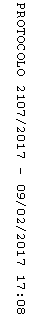 